財團法人罕見疾病基金會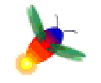 111年度 中區全方位(三)暑期皮革進階及飾品DIY拼布探索課程    中部辦事處為了能促進病友就業機會，培養病友專業技能，秉持著「活到老，學到老」的精神，111年暑假讓大家有一系列的手創學習課程，藉由課程製造病家互動的機會，創作屬於自己的作品，歡迎大家踴躍參與!!。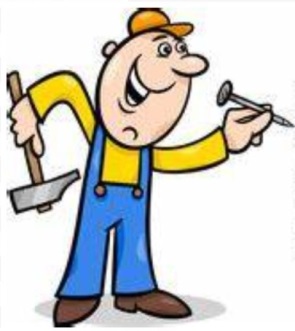 活動說明：本活動為實體課程(活動依疫情指揮中心規定，若有異動將另行通知)1.活動時間：日期如下，每週三，上午10-12點；下午2-4點，每堂2小時。2.地點：中部辦事處。3.對象：中部病友及家屬30人，交通須自理。4.報名錄取者，請珍惜每堂課程參與，不克前來，請活動前3日告知。活動介紹如下：    ※報名截止日期：111年7月25日止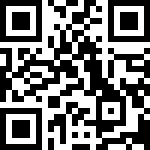 ※報名方式：(1)e-mail回條：tc17@tfrd.org.tw(2)郵寄回條：404台中市北區進化北路238號7樓之5。(3)傳真回條：04-2236-9853。(4)洽詢電話：04-2236-3595分機15，尤美媜 社工。           (5)Qr-cord報名https://reurl.cc/KbYpAp (如左圖)111年度暑期皮革進階及飾品DIY拼布探索課程 報名簡章※報名截止日期：111年7月25日止※報名方式：(1)e-mail回條：tc17@tfrd.org.tw(2)郵寄回條：404台中市北區進化北路238號7樓之5。(3)傳真回條：04-2236-9853。(4)洽詢電話：04-2236-3595分機15，尤美媜 社工。(5)Qr-cord報名https://reurl.cc/KbYpAp如左圖8/38/108/17AM10:00-   12:00皮革手創-手縫撞色手拿包【芳華手作藝術行負責人李玉芳 老師】※三堂課為連續性課程，請一起參加。皮革手創-手縫撞色手拿包【芳華手作藝術行負責人李玉芳 老師】※三堂課為連續性課程，請一起參加。皮革手創-手縫撞色手拿包【芳華手作藝術行負責人李玉芳 老師】※三堂課為連續性課程，請一起參加。AM10:00-   12:00(1)神秘的皮革打洞趣(2)我也能自己做皮包(3)萬用的拉鍊好好玩PM14:00-   16:00【陳幸鈴 老師】【陳幸鈴 老師】身障就業準備及資源介紹【身心障礙者職業重建服務中心】PM14:00-   16:00(1)拼布髮夾DIY(2)手做鬆緊髮箍身障就業準備及資源介紹【身心障礙者職業重建服務中心】病友姓名：病友姓名：病友姓名：病友姓名：病名：病名：連絡電話： 連絡電話： 連絡電話： 連絡電話： 出生年月日：出生年月日：※本次有不同類型的活動，請勾選參與項目：可複選※本次有不同類型的活動，請勾選參與項目：可複選※本次有不同類型的活動，請勾選參與項目：可複選※本次有不同類型的活動，請勾選參與項目：可複選※本次有不同類型的活動，請勾選參與項目：可複選※本次有不同類型的活動，請勾選參與項目：可複選□8/3、8/10、8/17，AM10:00-12:00皮革手創   ※皮革課程需三堂課都要到□8/3、8/10、8/17，AM10:00-12:00皮革手創   ※皮革課程需三堂課都要到□8/3、8/10、8/17，AM10:00-12:00皮革手創   ※皮革課程需三堂課都要到□8/3、8/10、8/17，AM10:00-12:00皮革手創   ※皮革課程需三堂課都要到□8/3、8/10、8/17，AM10:00-12:00皮革手創   ※皮革課程需三堂課都要到□8/3、8/10、8/17，AM10:00-12:00皮革手創   ※皮革課程需三堂課都要到□8/3拼布髮夾DIY□8/3拼布髮夾DIY□8/10手做鬆緊髮箍□8/10手做鬆緊髮箍□8/17身障就業準備及資源介紹□8/17身障就業準備及資源介紹※特殊需求：請勾選1.輔具使用：□無  □助行器 □推車(含特推) □輪椅(□普通；□特製；□電動)2.其他需求：                             。※特殊需求：請勾選1.輔具使用：□無  □助行器 □推車(含特推) □輪椅(□普通；□特製；□電動)2.其他需求：                             。※特殊需求：請勾選1.輔具使用：□無  □助行器 □推車(含特推) □輪椅(□普通；□特製；□電動)2.其他需求：                             。※特殊需求：請勾選1.輔具使用：□無  □助行器 □推車(含特推) □輪椅(□普通；□特製；□電動)2.其他需求：                             。※特殊需求：請勾選1.輔具使用：□無  □助行器 □推車(含特推) □輪椅(□普通；□特製；□電動)2.其他需求：                             。※特殊需求：請勾選1.輔具使用：□無  □助行器 □推車(含特推) □輪椅(□普通；□特製；□電動)2.其他需求：                             。陪同參與者(家人or照顧者)，若無則免填陪同參與者(家人or照顧者)，若無則免填陪同參與者(家人or照顧者)，若無則免填陪同參與者(家人or照顧者)，若無則免填陪同參與者(家人or照顧者)，若無則免填陪同參與者(家人or照顧者)，若無則免填姓名姓名關係關係電話電話★緊急聯絡人姓名 (非同行人) 關係關係電話1電話1電話2資料運用聲明暨同意書提醒您！個人資料保護法於101年10月1日開始施行。為保障您的權益，本會有義務在報名時先行告知，在活動期間會由本會指派之攝影志工拍照攝影，並作為本會相關成果、網站、會刊等相關之運用。如果收集影像之行為使您不舒服，活動期間您有權要求本會停止拍攝或將相關影像做為其他用途。□同意      □不同意                      立同意書人簽名：                   資料運用聲明暨同意書提醒您！個人資料保護法於101年10月1日開始施行。為保障您的權益，本會有義務在報名時先行告知，在活動期間會由本會指派之攝影志工拍照攝影，並作為本會相關成果、網站、會刊等相關之運用。如果收集影像之行為使您不舒服，活動期間您有權要求本會停止拍攝或將相關影像做為其他用途。□同意      □不同意                      立同意書人簽名：                   資料運用聲明暨同意書提醒您！個人資料保護法於101年10月1日開始施行。為保障您的權益，本會有義務在報名時先行告知，在活動期間會由本會指派之攝影志工拍照攝影，並作為本會相關成果、網站、會刊等相關之運用。如果收集影像之行為使您不舒服，活動期間您有權要求本會停止拍攝或將相關影像做為其他用途。□同意      □不同意                      立同意書人簽名：                   資料運用聲明暨同意書提醒您！個人資料保護法於101年10月1日開始施行。為保障您的權益，本會有義務在報名時先行告知，在活動期間會由本會指派之攝影志工拍照攝影，並作為本會相關成果、網站、會刊等相關之運用。如果收集影像之行為使您不舒服，活動期間您有權要求本會停止拍攝或將相關影像做為其他用途。□同意      □不同意                      立同意書人簽名：                   資料運用聲明暨同意書提醒您！個人資料保護法於101年10月1日開始施行。為保障您的權益，本會有義務在報名時先行告知，在活動期間會由本會指派之攝影志工拍照攝影，並作為本會相關成果、網站、會刊等相關之運用。如果收集影像之行為使您不舒服，活動期間您有權要求本會停止拍攝或將相關影像做為其他用途。□同意      □不同意                      立同意書人簽名：                   資料運用聲明暨同意書提醒您！個人資料保護法於101年10月1日開始施行。為保障您的權益，本會有義務在報名時先行告知，在活動期間會由本會指派之攝影志工拍照攝影，並作為本會相關成果、網站、會刊等相關之運用。如果收集影像之行為使您不舒服，活動期間您有權要求本會停止拍攝或將相關影像做為其他用途。□同意      □不同意                      立同意書人簽名：                   